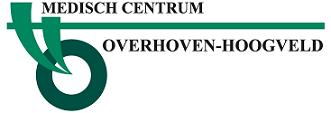 Welkom in onze huisartsenpraktijk.Wilt u dit formulier zo duidelijk mogelijk invullen?Neem het mee naar de praktijk inclusief uw legitimatiebewijs en zorgpas.Tevens vragen wij U zich uit te laten schrijven bij uw oude huisarts! Andere in te schrijven (minderjarige) gezinsleden op dit adres:datumHandtekening patient				Handtekening assistenteGegevens huisarts of apotheekMijn gegevens vergeet niet je handtekening te zettenWil je toestemming regelen voor jouw kinderen?Voor kinderen tot 12 jaar: je geeft als ouder of voogd toestemming. Hiervoor kun je dit formulier gebruiken.Voor kinderen van 12 tot 16 jaar die toestemming willen geven: zowel jij als ouder of voogd én het kind zetten allebei een handtekening.Kinderen vanaf 16 jaar geven zelf toestemming en vullen een eigen formulier in.Gegevens van mijn kinderenVul hieronder de gegevens in van de kinderen voor wie je toestemming wilt regelen. Vergeet niet hieronder ook jouw eigen handtekening te zetten.Heb je meer dan twee kinderen? Vraag dan een extra toestemmingsformulier.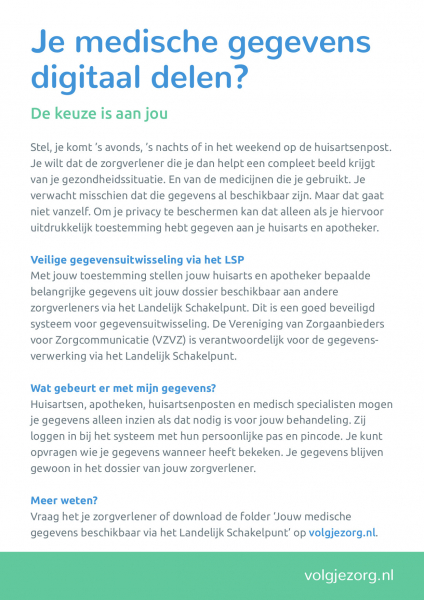 VoorlettersAchternaamAchternaamAchternaamAchternaamM / VM / VGeb.datAdres:Adres:Adres:Adres:PCWoonplaats :Woonplaats :Woonplaats :Woonplaats :Woonplaats :Tel: Tel . mobiel: Tel . mobiel: Tel . mobiel: Verzekering + nrVerzekering + nrVerzekering + nrBSN nr:E-mail adresE-mail adresNieuwe apotheekNieuwe apotheekNieuwe apotheekNieuwe apotheekNaam en tel.nr vorige huisartsNaam en tel.nr vorige huisartsNaam en tel.nr vorige huisartsNaam en tel.nr vorige huisartsNaam en tel.nr vorige huisartsNaam en tel.nr vorige huisartsNaam en tel.nr vorige huisartsIk geef toestemming om medische gegevens op te vragen bij vorige huisartsIk geef toestemming om medische gegevens op te vragen bij vorige huisartsIk geef toestemming om medische gegevens op te vragen bij vorige huisartsIk geef toestemming om medische gegevens op te vragen bij vorige huisartsIk geef toestemming om medische gegevens op te vragen bij vorige huisartsIk geef toestemming om medische gegevens op te vragen bij vorige huisartsIk geef toestemming om medische gegevens op te vragen bij vorige huisartsJA  / NEEJA  / NEEJA  / NEEWoont er nog iemand op dit adres die bij onze praktijk is ingeschrevenWoont er nog iemand op dit adres die bij onze praktijk is ingeschrevenWoont er nog iemand op dit adres die bij onze praktijk is ingeschrevenWoont er nog iemand op dit adres die bij onze praktijk is ingeschrevenWoont er nog iemand op dit adres die bij onze praktijk is ingeschrevenWoont er nog iemand op dit adres die bij onze praktijk is ingeschrevenWoont er nog iemand op dit adres die bij onze praktijk is ingeschrevenNaam:
Geboortedatum:Naam:
Geboortedatum:Naam:
Geboortedatum:Voor-lettersachternaamGeboorte-datumBSN nr	E-mailadresMobiel nrToestemming medische gegevens vorige huisarts opvragen JA/NEEJA/NEEJA/NEEJA/NEEJA/NEE JA NEEIk geef wel toestemming aan onderstaande zorgverlener om mijn gegevens beschikbaar te stellen via het LSP. Ik heb alle informatie gelezen in de folder ‘Jouw medische gegevens beschikbaar via het Landelijk Schakelpunt (LSP)’.Ik geef geen toestemming aan onderstaande zorgverlener om mijn gegevens beschikbaar te stellen via het LSP. Ik heb alle informatie gelezen in de folder ‘Jouw medische gegevens beschikbaar via het Landelijk Schakelpunt (LSP)’.Voor welke zorgverlener regel je toestemming? mijn huisarts mijn apotheekNaam:Huisartsenpraktijk Overhoven HoogveldAdres:
Dr Philipsstraat 2cPostcode en plaats:6136 XZ 2c SittardAchternaam:Voorletters: M VAdres:Postcode en plaats:Geboortedatum:Handtekening:Datum:Achternaam:Voorletters: M VGeboortedatum:Handtekening: JA NEEAchternaam:Voorletters: M VGeboortedatum:Handtekening: JA NEEHandtekeningouder of voogd:Datum:Handtekeningouder of voogd: